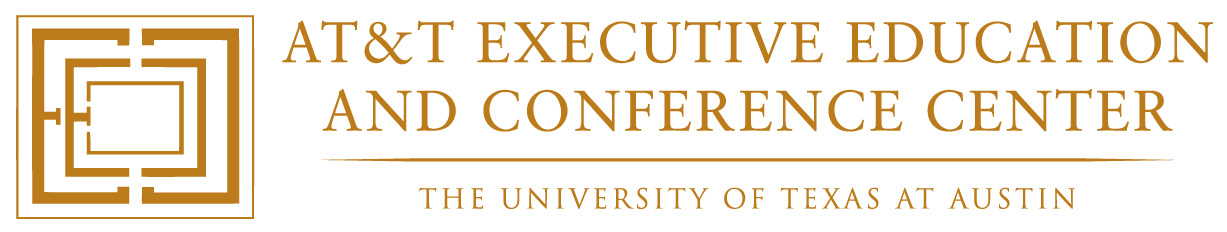 Exhibit/Shipping FormThe AT&T Executive Education Conference Center will receive and store boxes for you 72 hours prior to your event. Box handling fees are listed below. Please fill out the form and notify your Conference Services team prior to shipment and label as follows:To ship IN and/or OUT of the conference center, there is a handling fee of $6 per box under 50 lbs., $30 per box 50lbs+/ Freight & Roller Case, or $150 per pallet. You will need to bring pre-paid labels from your choice of courier, call your courier to schedule pick up under your account and have all boxes 100% ready for shipping upon departure. Please notify the Conference Concierge when you have scheduled your pick up and are ready for them to be taken to the Loading Dock.Please feel free to contact the Conference Concierge directly at 512-404-3688 or Caroline.Keaveny@attconf.utexas.edu.Exhibit/Shipping FormVendor Name (Business Name): __________________________________________________________Contact Name: ________________________________________________________________________Address: _____________________________________________________________________________Phone: _____________________________________ Fax: _____________________________________Package Handling Fees: Inbound and Outbound Charges*if you have any audio visual or electrical service needs please contact Tim Martinez with SWANK Audio Visual directly at: 512-404-3638 or martinez@swankav.comCredit Card Payment Information:Please circle one:   American Express   Master Card    Visa    DiscoverName as it appears on credit card: ___________________________________*Last four digits of Credit Card: _______ 	Expiration Date: _________*the conference concierge will call you directly to get the full credit card numberOr Bill to Guest Room: Name: _______________________________Confirmation Number: _____________________________I authorize any and all charges, including sales tax, on the items ordered on this form to be charged to this credit card or guest room.	Signature ___________________________________Please Return To:                                                                                                                                                                                                         Conference/Catering Manager                                                                                                                                                                                                       AT&T Executive Education and Conference Center, 1900 University Avenue, Austin, Texas 78705                                                                                    Telephone: 512-404-3624 Fax: 512-404-1600                                                                                                                                                                              ***This form must be filled out if shipping/receiving any boxes to/from the hotel***Boxes Under 50lbs$6.00 Per Box# incoming:    # outgoing:               $Freight & Equipment Roller Case (or boxes over 50lbs.)$30.00 Each# incoming:    # outgoing:               $Pallet (wrapped)$150.00 Per Pallet# incoming:    # outgoing:               $Total $